EĞİTİMDE İYİ ÖRNEKLER PROJESİ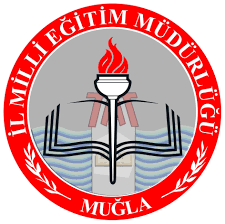 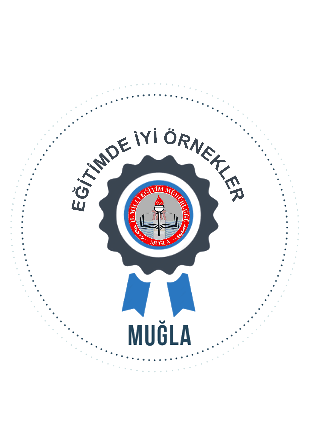 ÇALIŞMA TAKVİMİYapılması Planlanan İş ve İşlemlerUygulanması Planlanan TarihBaşvuru24 Şubat-20 Mart 2020Başvuruların İlçe Tasnif Kurulu Tarafından Değerlendirilmesi23 Mart-27 Mart 2020Başvuruların İl Değerlendirici Kurul Tarafından Değerlendirilmesi  30 Mart-17 Nisan 2020Başvuruların Saha Ziyareti Kurulu üyelerince yerinde değerlendirilmesi22 Nisan-6 MayısDeğerlendirme sonuçlarının duyurulması8 MayısSerginin Düzenlenmesi28 Mayıs